HLTA- Social, Emotional and Mental HealthMorecambe Community High School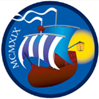 Learn | Believe | Achieve | ThriveBe the best you can be...Dear applicant, Thank you for your interest in joining the community at Morecambe Community High School. As Executive Headteacher, I joined the school on the 1st of January 2018, and our Ofsted took place in my first week in post. As you will see, we are improving rapidly and are looking for staff who would like to become part of our journey. We are receiving support from Carnforth High School, which I also oversee, and Ripley St Thomas Academy, through the local Teaching School Alliance and the new Multi-Academy Trust; The Bay Learning Trust. I firmly believe that with two strong local schools supporting us, we will transform life for the staff and students at Morecambe Community High School within an 18 month period.     Morecambe is an area of significant coastal deprivation, with approximately 35% Pupil premium students; a population with a prior attainment just below the national average, and a small population of EAL students. These young people need excellent role models and leaders willing to engage with the local culture in which they live.  We are looking for a special member of staff. Our most vulnerable, challenging students are educated in an onsite alternative provision unit called the ARC. We are looking for an HLTA to lead and manage this provision, co-ordinating the work of other staff. The ideal candidate:Can ‘walk the talk’ and model excellence inside and outside the classroomEnjoys the company of young people and can quickly form a rapport with students who are struggling in mainstream educationIs a team player who can work with support staff and teachers to ensure students succeed. Is flexible, resilient and has a ‘can do’ attitudeIs driven by moral purpose to serve the community of Morecambe  We will also offer you:Training and developmentFriendly and vibrant staff and students Stretch and challengeSupport from leaders across other schoolsThe opportunity to be part of a steep school improvement journey and make a real difference to students’ livesI would warmly encourage serious candidates to visit the school, and spend some time in the ARC, or to book a telephone conversation, to be able to fully appreciate our capacity and potential. 